Thank you for trusting your baby with us!While your child is in our care, we will be committed to the following Building Blocks of An Effective Babies Class…Keep Them: We will make certain your child is kept safe, comfortable, clean, and appropriately fed. Love Them: Your child’s well-being is our highest priority. He or she will be well-loved by the teachers in the class. Teach Them: We believe babies are learning from the start. We are, therefore, providing more than childcare. We will be teaching your child by speaking the below Lesson Essentials to him or her. Your baby’s brain is developing as it encounters all of the new experiences of life. That means real learning is taking place in your baby! And, for the time your baby is in our care, they will hear the following Lesson Essentials that will help establish a foundation for future biblical faith…We love you. Jesus loves you. Your family loves you. The church loves you. Thank you again for allowing your baby to experience the love of Jesus through us!Your Babies Class Teachers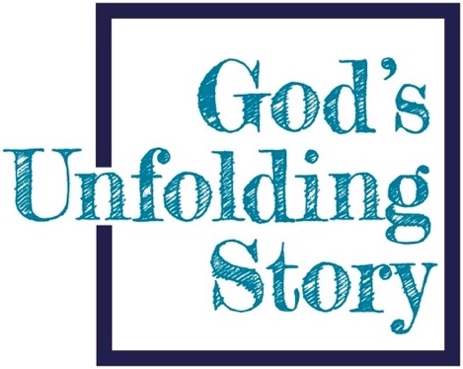                     for Babies